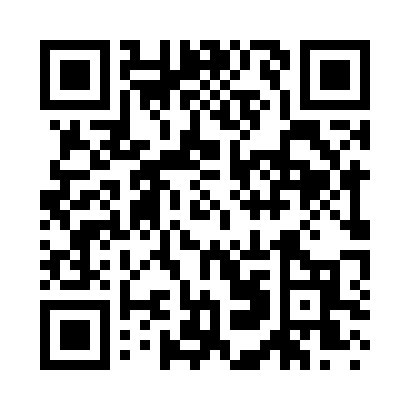 Prayer times for Anthonies Mill, Missouri, USAWed 1 May 2024 - Fri 31 May 2024High Latitude Method: Angle Based RulePrayer Calculation Method: Islamic Society of North AmericaAsar Calculation Method: ShafiPrayer times provided by https://www.salahtimes.comDateDayFajrSunriseDhuhrAsrMaghribIsha1Wed4:466:071:014:507:569:172Thu4:456:061:014:507:579:183Fri4:446:051:014:507:589:194Sat4:426:041:014:507:599:215Sun4:416:031:014:508:009:226Mon4:396:021:014:518:019:237Tue4:386:011:014:518:019:248Wed4:376:001:014:518:029:269Thu4:355:591:014:518:039:2710Fri4:345:581:014:518:049:2811Sat4:335:571:014:528:059:2912Sun4:325:561:014:528:069:3113Mon4:305:551:014:528:079:3214Tue4:295:541:014:528:089:3315Wed4:285:531:014:528:099:3416Thu4:275:521:014:538:099:3517Fri4:265:521:014:538:109:3618Sat4:255:511:014:538:119:3819Sun4:245:501:014:538:129:3920Mon4:235:491:014:538:139:4021Tue4:225:491:014:548:149:4122Wed4:215:481:014:548:149:4223Thu4:205:471:014:548:159:4324Fri4:195:471:014:548:169:4425Sat4:185:461:014:558:179:4526Sun4:175:461:014:558:189:4627Mon4:165:451:024:558:189:4728Tue4:155:451:024:558:199:4829Wed4:155:441:024:558:209:4930Thu4:145:441:024:568:219:5031Fri4:135:431:024:568:219:51